২০১৭-২০১৮(বাস্তবায়ন ২০১৮-২০১৯)২০১৮-২০১৯( বাস্তবায়ন  ২০১৯-২০২০)ক্রঃ নংপ্রকল্পের নাম ঠিকাদারওর্য়াড নংবরাদ্দপ্রকল্পের  ছবি১ক) নানুপুর উচ্চ বিদ্যালয়ে শিক্ষার্থীদের মাঝে স্কুল ব্যাগ ও টিফিন বক্স বিতরন।খ) ) বাগাদী গনী উচ্চ বিদ্যালয় শিক্ষার্থীদের মাঝে স্কুল ব্যাগ ও টিফিন বক্স বিতরন।গ) পশ্চিম সকদী ডি.বি উচ্চ বিদ্যালয় শিক্ষার্থীদের মাঝে স্কুল ব্যাগ ও টিফিন বক্স বিতরন।ঘ) পশ্চিম সকদী জনতা উচ্চ বিদ্যালয় শিক্ষার্থীদের মাঝে স্কুল ব্যাগ ও টিফিন বক্স বিতরন।০৬৪,০০,০০০/-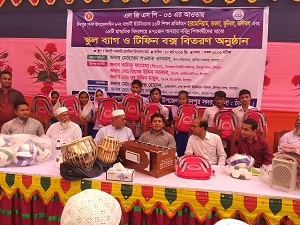 ২ক) ইসলামপুর গাছতলা মাদ্রাসাতুল ইশইয়াতিল উলুম মাদ্রাসায়  ১০জেরা বেঞ্চ সরবরাহ।খ) ইসলামপুর গাছতলা সরকারী প্রাঃ বিদ্যাঃ ১০ জেরা বেঞ্চ সরবরাহ।গ) নানুপুর উচ্চ বিদ্যাঃ ১০ জেরা বেঞ্চ সরবরাহ। ঘ) নানুপুর সরকারী প্রাঃ বিদ্যাঃ ১০ জেরা বেঞ্চ সরবরাহ।০৪৪,১৬,৪৮৬/-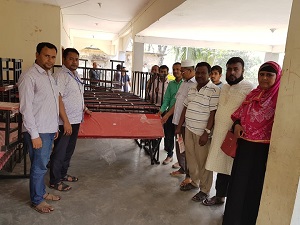 ৩ক) বাগাদী মুন্সি বাড়ির পুকুর পাড়ে গাইড ওয়াল র্নিমান। (১৯০ ফুট)খ) বাগাদী শরিফ মিজির বাড়িতে একটি আর্সেনিক মুক্ত গভির নলকুপ স্থাপন।০৭৩,৫৫,০০০/-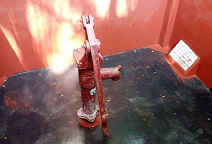 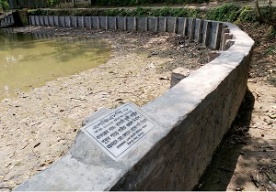 ৪অত্র ইউনিয়নের বিভিন্ন ওয়ার্ডের ০৯টি এবং বাগাদী চৈারাস্তা বাজারে ০১টি মোট ১০টি বিলর্বোড স্থাপন।০৮২,৫৫,০০০/-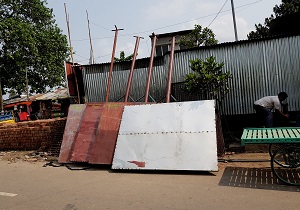 ৫০৮ নং বাগাদী ইউনিযনের (১২টি সরকারী প্রাথমীক বিদ্যালয় এবং ০৪টি উচ্চ বিদ্যালয়ে মোট -১৬টি শিক্ষা প্রতিষ্ঠানে) ০২টি ফুটবল,০২টি ভলিবল,০১টি হারমনিয়ম,০২টি তবলা বিতনর।০৫৩,৩০,০০০/-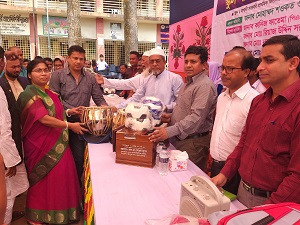 ৬ব্রাম্মন সাখুয়া সরকারী প্রাথমিক বিদ্যালয়ের পার্শের বাউন্ডারী ওয়াল র্নিমান০৯৩,১৬,৭৫০/-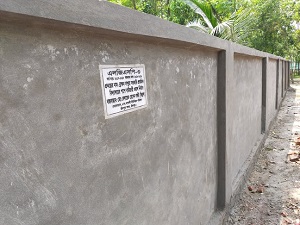 ৭ইউনিয়ন পরিষদ পরিচালনায় ইউপি চেয়ারম্যান, ইউপি সচিব ও ইউপি সদস্যগনের দক্ষতা ও সক্ষমতা বৃদ্ধি বিষয়ক প্রশিক্ষন২৫,০০০/-৮উন্নয়ন প্রকল্প ব্যাবস্থাপনা বিষয়ক সফটওয়ার র্নিমান।৪০,২৫০/-মোটঃএকুশ লক্ষ আটত্রিশ হাজার চার শত ছিয়াশি টাকামোটঃএকুশ লক্ষ আটত্রিশ হাজার চার শত ছিয়াশি টাকামোটঃএকুশ লক্ষ আটত্রিশ হাজার চার শত ছিয়াশি টাকামোটঃএকুশ লক্ষ আটত্রিশ হাজার চার শত ছিয়াশি টাকা২১,৩৮,৪৮৬/-ক্রঃ নংপ্রকল্পের নাম ঠিকাদারওর্য়াড নংবরাদ্দপ্রকল্পের  ছবি০১ক) পশ্চিম সকদী ডিবি উচ্চবিদ্যালয়ে  ২০জেরা বেঞ্চ সরবরাহ।খ) পশ্চিম সকদী মাদানীয়া মাদ্রাসায় ২০ জেরা বেঞ্চ সরবরাহ।০২৪,১৬,৪৮৬/-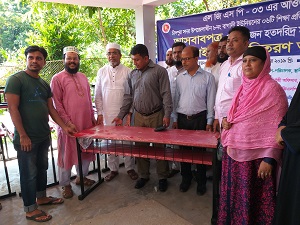 ০২ক) চরমেশা সরকারী প্রাথমীক বিদ্যালয়ে  ১০ জেরা বেঞ্চ সরবরাহ। খ) পঃ সকদী জনতা উচ্চবিদ্যালয়ে ১০ জেরা বেঞ্চ সরবরাহ। গ) বাগাদী সরকারী প্রাথমীক বিদ্যালয়ে  ১০ জেরা বেঞ্চ সরবরাহ।  ঘ) বাগাদী গনী উচ্চবিদ্যালয়ে ১০ জেরা বেঞ্চ সরবরাহ।০৫৪,১৬,৪৮৬/-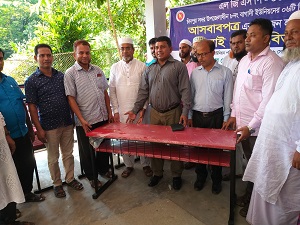 ০৩উত্তর বাগাদী রোড্স এন্ড হইওয়ে রাস্তা হইতে সালামত উল্যাহ(রাঃ) জামে মসজিদ র্পযন্ত রাস্তা কার্পেটিং০৭৪,৮০,০০০/-০৪বাগাদী সরকারী প্রাথমীক বিদ্যালয়ের পার্শে সিমানা প্রাচির র্নিমান।০৮৩,৬২,০০০/-০৫০৯টি ওর্য়াডে হতদরিদ্র মহিলাদের মাঝে সেলাই মেশিন বিতরন।৪,৯০,০০০/-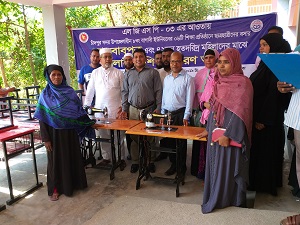 ০৬মাদক বিরোধী প্রচার প্রচারনা, র‌্যালী ও সমাবেশ করা।৫০,০০০/-০৭ইউনিয়ন পরিষদের সচিবের জন্য র্স্মাট মোবাইল ফোন ক্রয়।২০,০০০/-মোটঃ বাইশ লক্ষ চৈাত্রিশ হাজার নয় শত বাহাত্তর টাকা মাত্র।মোটঃ বাইশ লক্ষ চৈাত্রিশ হাজার নয় শত বাহাত্তর টাকা মাত্র।মোটঃ বাইশ লক্ষ চৈাত্রিশ হাজার নয় শত বাহাত্তর টাকা মাত্র।২২,৩৪,৯৭২/-